Приложение № 2Директору Центра сельскохозяйственного машиностроения ФГУП «НАМИ»
Р.Ю. СоловьевуЗАЯВКАна оказание комплекса услуг (проверки/аудита/экспертизы документов) для оформления электронного паспорта самоходной машины (СМ) и других видов техники (ЭПСМ)просит оказать комплекс услуг (проверки/аудита/экспертизы документов) для оформления электронного паспорта самоходной машины и других видов техники (ЭПСМ): 1. Проверить заполненную заявку на предмет соответствия внесенных данных в заявку и комплектности необходимых документов и фотоматериалов;2. Провести документальный аудит на предмет наличия и подтверждения заявленных характеристик, показателей, требований по каждой единице машины/техники и сопроводительной документации, в том числе последовательный юридически прослеживаемый документооборот для подтверждения законности сделки;  3. Сопоставить (оценить) представленную информацию на предмет достоверности (по средствам запросов в профильные федеральные органы исполнительной власти); 4. Провести сличительную экспертизу по идентификации техники на соответствие представленных фотоматериалов с сопроводительными юридически значимыми документами;5. При положительном результате проведения проверки/аудита/экспертизы документов заявки оформить ЭПСМ со статусом «действующий» на портале АС СЭП.К данной Заявке прилагаются следующие документы для проведения работ по оказанию комплекса услуг:– оформленная заявка на проведение работ по оказанию комплекса услуг (в формате Word и подписанная с печатью в PDF формате);– документы, подтверждающий право владения или пользования и (или) распоряжения машиной (СМ);– общее техническое описание самоходной машины и других видов техники в объеме, достаточном для оформления ЭПСМ (комплект документов);– сертификат/декларация о соответствии со всеми приложениями (сканированный документ в хорошем качестве, поля и расположение документа в соответствии с оригиналом);– доказательственные материалы, которые подтверждают соответствие требованиям технического регламента ТР ТС 031, ТР ТС 010, ТР ТС 018;– карточка (реквизиты) предприятия. Подтверждаю, что информация представленная в Приложении №1; №2; №3; №4, а так же соответствующие документы и фотоматериалы направленные в адрес ФГУП «НАМИ» достоверны и мною проверены.Формат направляемых документовЗаявка заполняется на каждую самоходную машину без изменения названия файла «Заявка.docx». Комплект материалов, включая заявку, подтверждающие документы и фотоматериалы добавляются в папку, названную в соответствии с идентификационным номером самоходной машины. Папка с названием организации_марки/модели_номером СМ (заводской/идентификационный номер СМ), например «ООО Альфа_JCB2120_XX000XX000VV000»,  комплектуется файлами с документами, архивируется, размещается на внешнем (облачном) сервере (хранилище) (кроме «Облако Mail.ru») по каждой еденице техники и направляется ссылка на электронную почту epsm@nami.ru, либо комплект документов предоставляется на электронном носителе. Заполнение полей заявкиШаблон заявки заполняется в электронном виде в полях «Место для ввода текста». Поля «Выберите элемент» заполняются выбором нужного значения из выпадающего списка. Любые иные изменения, включая добавление колонтитулов, водяных знаков, удаление текста, не допускаются. Приложение к заявке на проведение работ по оказанию комплекса услуг (проверки/аудита/экспертизы документов) для оформления электронного паспорта самоходной машины и других видов техники заполняется аналогично в том же файле. Поля в приложении заполняются только те, которые относятся к данной самоходной машине в соответствии с категорией (типа силовой установки: ДВС, электромобиль, гибрид). Остальные поля оставляются без изменений. Поля заполняются вручную или копированием (метод «Сохранить только текст» ). В таком случае текст будет иметь стандартизированный формат Times New Roman, 10. 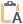 Обращаем внимание, что текст не должен содержать табуляции, кавычки и переносы строк на следующий абзац. При наличии нескольких значений, необходимо их записывать через запятую (например в поле «Иные документы»: Документ 1, Документ 2).Инструкция по заполнению раздела «Сертификат соответствия»1) Вид документа* – «Сертификат соответствия». 2) Номер документа* – введите вручную с клавиатуры номер документа: - в формате C-XX.XXXX.X.XXXXX. для документов РФ, оформленных ранее 25.12.2012: o С - символ принадлежности номера к сертификату соответствия (кириллица, заглавная буква); o XX - код страны расположения изготовителя по Общероссийскому классификатору стран мира ОКСМ, RU – Российская Федерация, BY - Республика Беларусь, KZ - Республика Казахстан, KG – Киргизская Республика, AM - Республика Армения (латиница, заглавные буквы); o XXXX - код органа, регистрирующего сертификат соответствия (не более четырех символов, обеспечивающих идентификацию органа) (первые два знака которого являются буквами (кириллица, заглавные буквы), а вторые два знака - цифрами); o X - код типа объекта декларирования: А - партия (либо единичное изделие), В - серийно выпускаемая продукция (кириллица, заглавные буквы); o XXXXX - порядковый номер от 00001 до 99999, в порядке включения в реестр выданных сертификатов соответствия органа по сертификации (5 цифр); - в формате ТС XX.X-XX.XXXX.X.XXXXX для документов РФ, оформленных с 25.12.2012 г.: o ТС - Таможенный союз (кириллица, заглавные буквы); o XX - код выдавшего документ государства-члена: RU – Российская Федерация; o С - символ принадлежности номера к сертификату соответствия (кириллица, заглавные буквы); o XX - код страны расположения изготовителя по Общероссийскому классификатору стран мира ОКСМ (латиница, заглавные буквы); o XXXX - код органа, регистрирующего сертификат соответствия (не более четырех символов, обеспечивающих идентификацию органа) (первые два знака которого являются буквами (кириллица, заглавные буквы), а вторые два знака цифрами); o X - код типа объекта декларирования: А - партия (либо единичное изделие), В - серийно выпускаемая продукция (кириллица, заглавная буква); o XXXXX - порядковый номер от 00001 до 99999, в порядке включения в реестр выданных сертификатов соответствия органа по сертификации (5 цифр);- в формате ТС XX<Любые символы> для документов BY - Республика Беларусь, KZ - Республика Казахстан, KG – Киргизская Республика, AM - Республика Армения, оформленных с 25.12.2012 г.: o ТС - Таможенный союз (кириллица, заглавные буквы); o XX - код выдавшего документ государства-члена: BY - Республика Беларусь, KZ - Республика Казахстан, KG – Киргизская Республика, AM - Республика Армения (латиница, заглавные буквы); 3) Версия –не заполняется при создании нового документа; 4) Учетный номер бланка* – введите вручную с клавиатуры; 5) Дата оформления* – введите вручную в формате ДД.ММ.ГГГГ; 6) Дата внесения в единый реестр* – введите вручную в формате ДД.ММ.ГГГГ; 7) Срок действия с* – введите вручную в формате ДД.ММ.ГГГГ; 8) Срок действия по* – введите вручную в формате ДД.ММ.ГГГГ;9) Орган по сертификации – заполните в соответствии с представленной информацией в документе;10) Заявитель - заполните в соответствии с представленной информацией в документе;11) Карточка сертификата соответствия - заполните в соответствии с представленной информацией в документе:o Марка* – выберите значение из выпадающего списка, доступен контекстный поиск, для этого введите любые символы искомого значения – Система отобразит все варианты, в которых присутствуют введенные символы;o Коммерческое наименование* – введите значение вручную с клавиатуры;o Тип* – введите значение вручную с клавиатуры;o Модификация* – введите значение вручную с клавиатуры;o Код ТН ВЭД* – выберите значение из выпадающего списка, доступен контекстный поиск, для этого введите любые символы искомого значения – Система отобразит все варианты, в которых присутствуют введенные символы;Для полей Марка, Коммерческое наименование, Тип, Модификация, доступно проставление отметки Отсутствует.12) Реквизиты товаросопроводительной документации – введите значение вручную; 13) Наименование технического (технических) регламента (регламентов) Таможенного союза* – введите значение вручную;14) Сведения о документах, на основании которых выдан сертификат соответствия: o Наименование документа* – введите значение вручную с клавиатуры; o Номер документа* – введите значение вручную с клавиатуры; o Дата документа* – введите вручную в формате ДД.ММ.ГГГГ. ЗаявительЗаявительАдресЗаявительЗаявительОГРНЗаявительИННЗаявительТелефон, e-mailМарка и модель СМТип машиныКоммерческое наименованиеБазовое транспортное средство / шасси Категория СММесяц и год изготовленияЗаводской / Идентификационный номерPIN/VINPIN/VINКузовКузовКузовКузовРамаРамаЗаводской / Идентификационный номерТип двигателя (двигателей)Модель и номер двигателя Рабочий объем двигателя, см3Мощность двигателя, кВт (л.с.)Вид движителяИзготовитель и его адресСборочный завод и его адресСтрана вывоза / изготовленияИнформация о машинеЦветОттенокОттенокОттенокПробегПробегПробегКод страны изготовленияИнформация о машинеУчастникМаркаКоммерческое наименованиеТипМодификацияСертификат соответствия (СС) / Декларация о соответствии (ДС)Марка – обязательное поле. Необходимо указать зарегистрированную соответствующим образом марку или заводскую марку, при ее присутствии в оригинале СС и ДС. В случае отсутствия зарегистрированной марки необходимо продумать возможную для применения аббревиатуру (в варианте, сокращенное наименование организации или общее наименование модельной линейки продукции и т.п.). При отсутствии отдельных направлений марка должна быть одна. Оговоренная марка(-ки) будет включена в справочник марок и должна использоваться вами в обязательном порядке во всех ЭПСМКоммерческое наименование. Могут использоваться торговые марки. В случае их отсутствия можно дублировать информацию из полей «модификация». Возможно указание гибридных значений.Тип – данное поле подразумевает под собой буквенно-цифровое обозначение самоходной машины с общими конструктивными признаками. Тип должен быть один в рамках одного СС или ДСМодификация. В модификациях могут использоваться модели или варианты исполнения из оригинала СС и ДС одного типа. Поле может быть множественным. Требуется указывать по одной модификации в каждом поле1. Структура номера сертификата (декларации).
К формату номера необходимо применять определенное правило заполнения. Коды страны должны быть прописаны буквами латинского алфавита. Также латиницей прописывается буква N в номере декларации. Все остальное – буквы кириллицы. Пример ТС RU С-RU.АЖ26.В.03059, где буквы латиницы – это только RU.
Аналогично в формате ЕАЭС N RU Д-RU. АН03.В.15888/19.
2. Учетный номер бланка необходимо указывать в формате RU 1234567, где RU – серия, 1234567 – номер. Символ «№» указывать не требуется
3. Сведения о документах, на основании которых выдан сертификат/декларация. Необходимо указать все документы, которые указаны в разделе «сертификат выдан на основании» оригинала СС или ДСООО "ОМЗ" АвтоМаш"МАЙНЕР1. если нет ком.наименования, дублируем модификации.1. если есть множественность типов, внесение допускается. 2.если типов нет, то указываем неизменную часть моделей1. модификации  2.модели.№ сертификата или декларацииЗаявитель ____________________________________________________ПодписьФИОДолжность ______ 